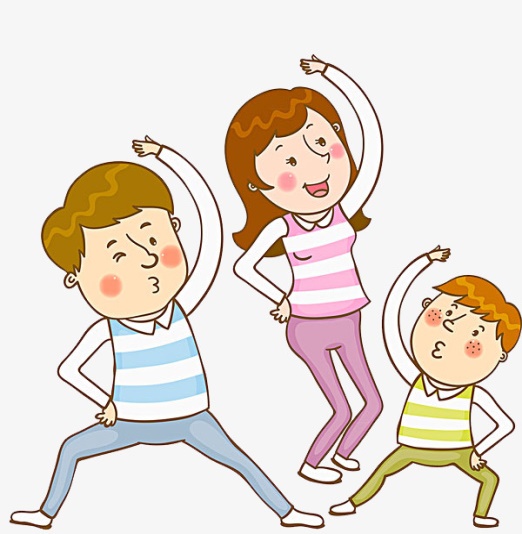 Все мы родом из детства и знаем, что только из здорового мальчика можно вырастить здорового мужчину. Отцы, это в ваших силах и в ваших руках! Но желание есть и время в период самоизоляции  тоже предостаточно, а где взять необходимые знания? С чего начать? Начните с самого простого. А что может быть проще зарядки?Делать её необходимо для того, чтобы вместе с сыном ярко и в хорошем настроении встретить начало нового дня. Как галантные мужчины вы можете пригласить к спортивным занятиям своих прекрасных дам. Встаньте напротив друг друга, руки на поясе. Вы начинаете упражнение, сын воспроизводит его словно ваша тень.Выполняйте семенящий бег на месте, делайте энергичные круги руками, согнутыми в локтях (кисти поднимите к плечам), 10 кругов вперед, 10 – назад. Дышите произвольноНе отрывая пяток от пола, ритмично и быстро приседайте, делая выдох, возвращайтесь в и.п., одновременно выполняя рывки согнутыми в локтях руками назад. Проследите, чтобы ребенок поднимал локти как можно выше, стараясь как бы соединить лопатки.Поставьте ноги на ширине плеч, руки в стороны. С выдохом покачивая туловище направо и налево, касайтесь друг друга кончиками пальцев.Бег на месте. Напоминайте малышу, чтобы он высоко поднимал ноги и касался коленями горизонтально расположенных предплечий. Дышите произвольно, только носом.Следующие четыре упражнения пусть придумает сын, а вы повторите их вместе с ним.В конце разминки поочерёдно в предельно быстром темпе энергично «простукивайте» друг другу спины пальцами обеих рук – от шеи вдоль позвоночника и обратно по бокам. Ритмичная музыка взбодрит вас. Если вместе выполнять акцентированные вздохи и выдохи, сопя при этом носом «как паровоз», произнося в такт всевозможные «сопелки» («Ах! Ах! Ах!», «Уф! Уф! Уф!»),  сыну будет ещё интереснее и веселее делать зарядку. Занимайтесь в хорошо проветренной  комнате, на балконе (если позволяют его размеры) продолжительность разминки 5-7 минут. За две недели занятий увеличьте время тренировок до 15 минут.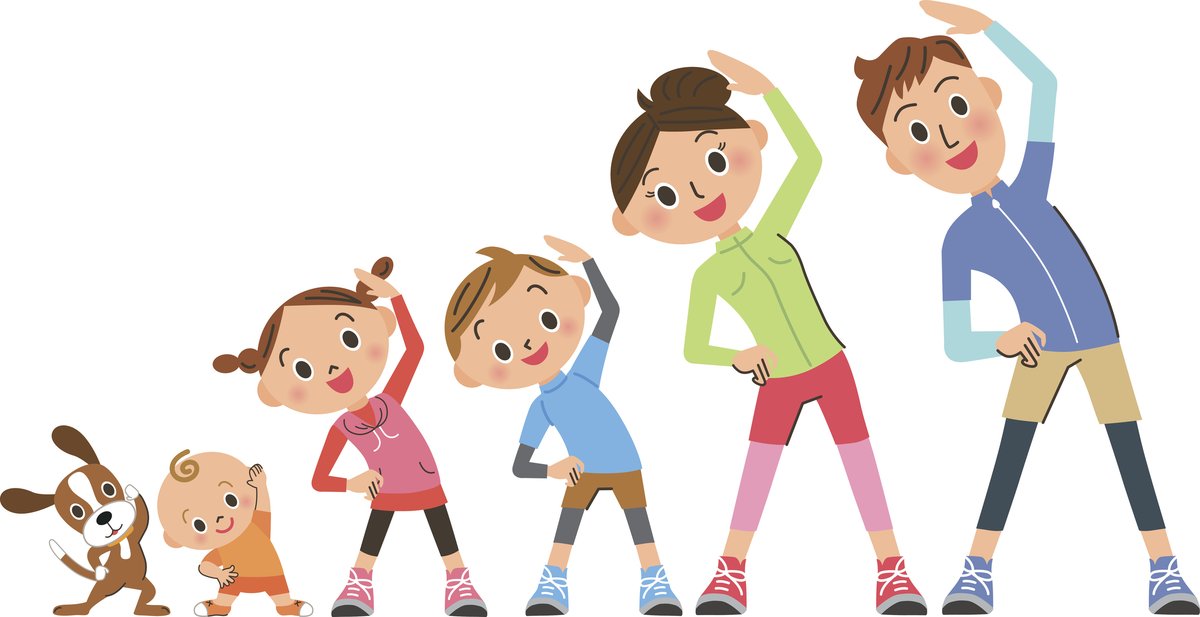 